LOSKOMEN VAN LESGEVER/ OMKADERING/ LOKAALWat ga je echt missen na Soepel Actief dat jou nu helpt om de oefeningen te doen?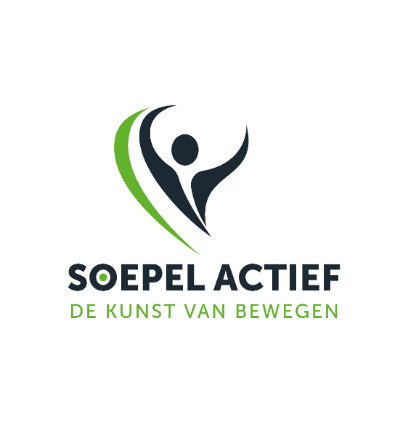 LOSKOMEN VAN LESGEVER/ OMKADERING/ LOKAALWaarom vind je het belangrijk om de oefeningen verder te doen?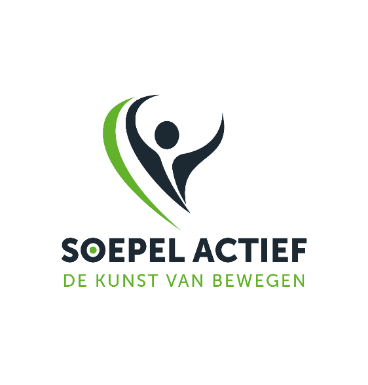 